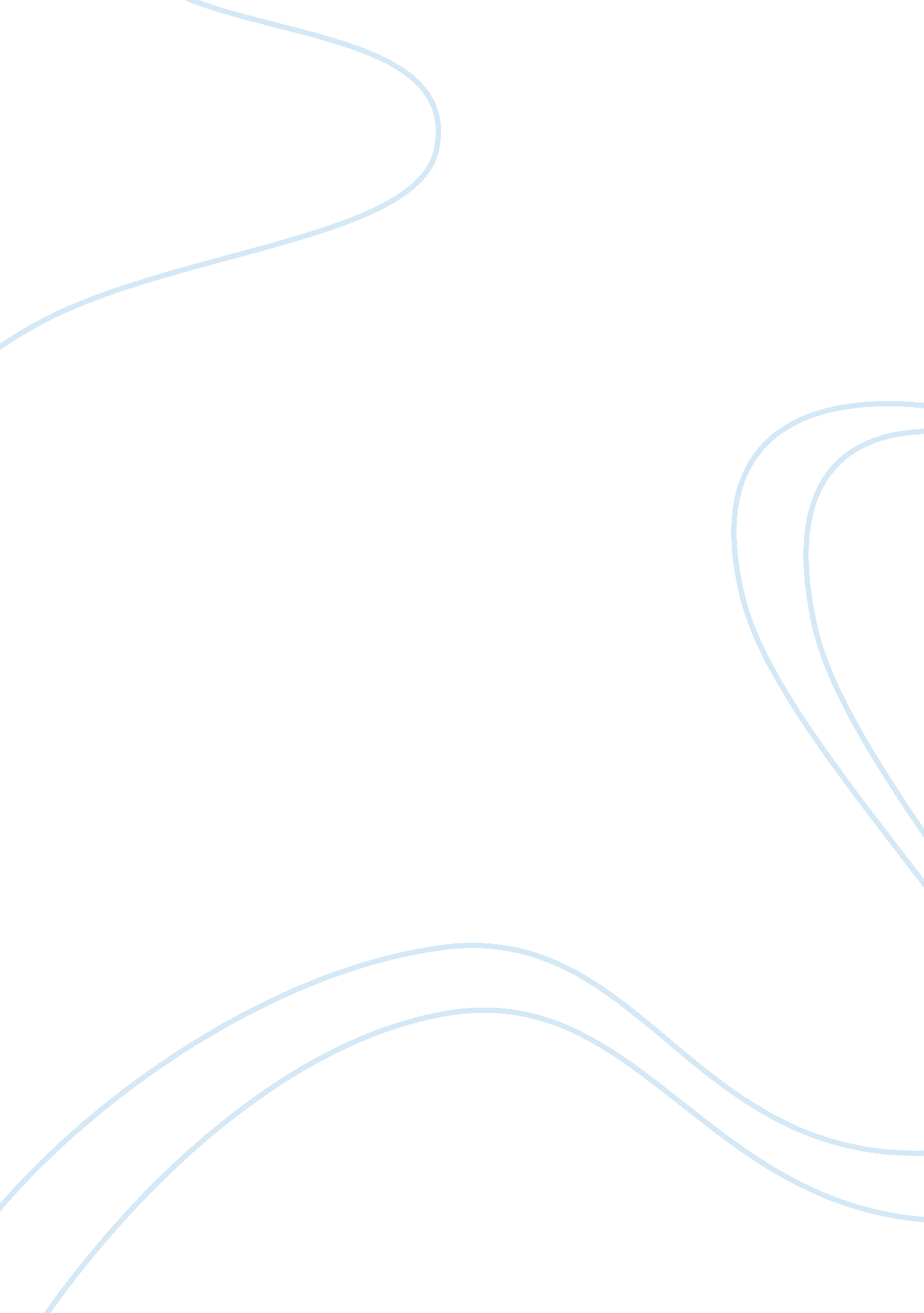 Example of why is writing important essayTechnology, Internet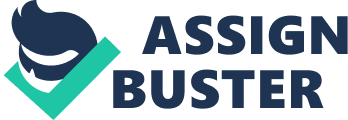 Writing is considered important because it is a form of communication whereby one can communicate with other people who are in different places at the same or different time. For instance, somebody in two decades from now can use the present writing to get the ideas, information or scenarios of the present time. We also use writing to help us remember something or to summarize some items such as TV shows for instance (Tribble, p. 54). Apart from those basic reasons why writing is important, there are other reasons that are applicable in day to day activities even in the life after graduation. 
Writing helps to build one’s creativity and imagination in a sense that a writer can sound persuasive. Writer uses critical thinking to determine whether they are using credible sources in their writing. Writing therefore helps to choose the relevant topic that can comply with the need of the targeted audience. 
In the life outside the school, one is able to show their value, maturity and intelligence through writing. For instance, writing can be considered as mature language where an individual can use it to apply for job and request for an aid or assistance (Tribble, p. 45). Through writing one is able to express him/herself in a convincing and persuasive manner. 
In addition, the world has been invaded by the internet where networking sites, social sites and on-line job sites. These sites require someone who knows to write. For instance, the current and prospective employers will consider what someone has written on the web, if the writing pleases them, and then they can be considered for a job (Tribble, p. 55). 
In conclusion, writing is so important that it helps an individual to develop grammar, work ethic and self-discipline. With the writing skills, one can fit well in the modern society and as well as the internet world. Work cited Tribble, Chris. Writing. Oxford: Oxford University Press, 1996. Print. 